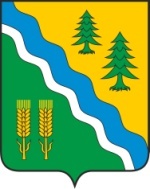 АДМИНИСТРАЦИЯ КРИВОШЕИНСКОГО РАЙОНАПОСТАНОВЛЕНИЕ02.02.2024                                                                                                                         № 73с. КривошеиноТомской областиО внесении изменений в постановление Администрации Кривошеинского района от 16.01.2023 № 25 «О предоставлении из бюджета муниципального образования Кривошеинский район Томской области субсидии на поддержку приоритетных направлений агропромышленного комплекса и развитие малых форм хозяйствования, источником финансового обеспечения которых являются межбюджетные трансферты из федерального и областного бюджетов»В целях совершенствования нормативного правового актаПОСТАНОВЛЯЮ:Внести в приложение к постановлению Администрации Кривошеинского района от 16.01.2023 № 25 «О предоставлении из бюджета муниципального образования Кривошеинский район Томской области субсидии на поддержку приоритетных направлений агропромышленного комплекса и развитие малых форм хозяйствования, источником финансового обеспечения которых являются межбюджетные трансферты из федерального и областного бюджетов» (далее – Порядок) следующие изменения:пункт 3 изложить в следующей редакции:«3. Порядок предоставления из бюджета муниципального образования Кривошеинский район Томской области субсидии на поддержку приоритетных направлений агропромышленного комплекса и развитие малых форм хозяйствования, источником финансового обеспечения которых являются межбюджетные трансферты из федерального и областного бюджетов (далее - Порядок) определяет категории и критерии отбора сельскохозяйственных товаропроизводителей, за исключением граждан, ведущих личное подсобное хозяйство, не применяющих специальный налоговый режим «Налог на профессиональный доход», и сельскохозяйственных кредитных потребительских кооперативов (далее - получатели субсидий, участники отбора), на возмещение части затрат на поддержку собственного производства молока по ставке на 1 килограмм реализованного и (или) отгруженного получателем субсидии на собственную переработку коровьего молока и (или) козьего молока, условия и порядок предоставления субсидии.Отбор получателей субсидии для предоставления субсидии (далее - отбор) осуществляется способом запроса предложений (определение уполномоченным органом получателя субсидии на основании предложений (заявок), направленных участниками отбора для участия в отборе, исходя из соответствия участника отбора категориям, указанным в абзаце первом настоящего пункта настоящего Порядка, и очередности поступления заявок на участие в отборе), в государственной интегрированной информационной системе «Электронный бюджет» (далее – система «Электронный бюджет»).Доступ к системе «Электронный бюджет» осуществляется с использованием федеральной государственной информационной системы «Единая система идентификации и аутентификации в инфраструктуре, обеспечивающей информационно-технологическое взаимодействие информационных систем, используемых для предоставления государственных и муниципальных услуг в электронной форме».По общим вопросам проведения отбора, не урегулированным настоящим Порядком, уполномоченный орган и участники отбора руководствуются Правилами отбора получателей субсидий, в том числе грантов в форме субсидий, предоставляемых из бюджетов бюджетной системы Российской Федерации юридическим лицам, индивидуальным предпринимателям, а также физическим лицам - производителям товаров, работ, услуг, утвержденными постановлением Правительства Российской Федерации от 25.10.2023 № 1781 «Об утверждении Правил отбора получателей субсидий, в том числе грантов в форме субсидий, предоставляемых из бюджетов бюджетной системы Российской Федерации юридическим лицам, индивидуальным предпринимателям, а также физическим лицам - производителям товаров, работ, услуг» (далее – Правила отбора)»;пункт 6 изложить в следующей редакции:«6. Информация о субсидии размещается  на едином портале бюджетной системы Российской Федерации в информационно-телекоммуникационной сети «Интернет» в разделе «Бюджет» (далее - единый портал) в порядке, установленном Министерством финансов Российской Федерации.»;3) пункт 9 Порядка изложить в следующей редакции:«9. Субсидия предоставляется при выполнении следующих требований:1) получатель субсидии не является иностранным юридическим лицом, в том числе местом регистрации которого является государство или территория, включенные в утвержденный Министерством финансов Российской Федерации перечень государств и территорий, используемых для промежуточного (офшорного) владения активами в Российской Федерации (далее - офшорные компании), а также российским юридическим лицом, в уставном (складочном) капитале которого доля прямого или косвенного (через третьих лиц) участия офшорных компаний в совокупности превышает 25 процентов (если иное не предусмотрено законодательством Российской Федерации). При расчете доли участия офшорных компаний в капитале российских юридических лиц не учитывается прямое и (или) косвенное участие офшорных компаний в капитале публичных акционерных обществ (в том числе со статусом международной компании), акции которых обращаются на организованных торгах в Российской Федерации, а также косвенное участие офшорных компаний в капитале других российских юридических лиц, реализованное через участие в капитале указанных публичных акционерных обществ;2) получатель субсидии не находится в перечне организаций и физических лиц, в отношении которых имеются сведения об их причастности к экстремистской деятельности или терроризму;3) получатель субсидии  не находится в составляемых в рамках реализации полномочий, предусмотренных главой VII Устава ООН, Советом Безопасности ООН или органами, специально созданными решениями Совета Безопасности ООН, перечнях организаций и физических лиц, связанных с террористическими организациями и террористами или с распространением оружия массового уничтожения;4) получатель субсидии  не получает средства из бюджета субъекта Российской Федерации (местного бюджета), из которого планируется предоставление субсидии в соответствии с правовым актом, на основании иных нормативных правовых актов субъекта Российской Федерации, муниципальных правовых актов на цели, установленные правовым актом;5) получатель субсидии  не является иностранным агентом в соответствии с Федеральным законом"О контроле за деятельностью лиц, находящихся под иностранным влиянием";6) у получателя субсидии  на едином налоговом счете отсутствует или не превышает размер, определенный пунктом 3 статьи 47 Налогового кодекса Российской Федерации, задолженность по уплате налогов, сборов и страховых взносов в бюджеты бюджетной системы Российской Федерации;7) у получателя субсидии  отсутствуют просроченная задолженность по возврату в бюджет субъекта Российской Федерации (местный бюджет), из которого планируется предоставление субсидии в соответствии с правовым актом, иных субсидий, бюджетных инвестиций, а также иная просроченная (неурегулированная) задолженность по денежным обязательствам перед публично-правовым образованием, из бюджета которого планируется предоставление субсидии в соответствии с правовым актом (за исключением случаев, установленных соответственно высшим исполнительным органом субъекта Российской Федерации (местной администрацией);8) получатель субсидии, являющийся юридическим лицом, не находится в процессе реорганизации (за исключением реорганизации в форме присоединения к юридическому лицу, являющемуся получателем субсидии, другого юридического лица), ликвидации, в отношении его не введена процедура банкротства, деятельность получателя субсидии  не приостановлена в порядке, предусмотренном законодательством Российской Федерации, а получатель субсидии, являющийся индивидуальным предпринимателем, не прекратил деятельность в качестве индивидуального предпринимателя;9) в реестре дисквалифицированных лиц отсутствуют сведения о дисквалифицированных руководителе, членах коллегиального исполнительного органа, лице, исполняющем функции единоличного исполнительного органа, или главном бухгалтере (при наличии) получателя субсидии, являющегося юридическим лицом, об индивидуальном предпринимателе и о физическом лице - производителе товаров, работ, услуг, являющихся получателями субсидии;10) предоставление получателем субсидии документов, необходимых для предоставления Субсидии, в соответствии с настоящим Порядком;11) направления  расходов, на финансовое обеспечение которых предоставляется Субсидия, - возмещение части затрат на поддержку собственного производства молока по ставке на 1 килограмм реализованного и (или) отгруженного получателем субсидии на собственную переработку коровьего молока;12) согласие получателя субсидии на осуществление уполномоченным органом и органами муниципального финансового контроля проверок  соблюдения получателем субсидии условий,  целей и порядка предоставления субсидии;13) осуществление хозяйственной деятельности на территории Кривошеинского района;14) получатель субсидии соответствует  условиям,  установленным пунктом 7 и пунктом 8 настоящего Порядка.»;4) пункт 10 дополнить словами:«Для получения субсидии, источником финансового обеспечения которой являются средства федерального и областного (софинансируемая часть) бюджетов, получатели субсидии формируют заявку в электронной форме посредством заполнения соответствующих экранных форм веб-интерфейса системы "Электронный бюджет" и представляют в систему "Электронный бюджет" электронные копии документов (документов на бумажном носителе, преобразованных в электронную форму путем сканирования), представление которых предусмотрено в Порядке.Заявка подписывается усиленной квалифицированной электронной подписью руководителя получателя субсидии или уполномоченного им лица (для юридических лиц и индивидуальных предпринимателей), либо простой электронной подписью подтвержденной учетной записи физического лица в федеральной государственной информационной системе "Единая система идентификации и аутентификации в инфраструктуре, обеспечивающей информационно-технологическое взаимодействие информационных систем, используемых для предоставления государственных и муниципальных услуг в электронной форме" (для физических лиц).Получатель субсидии должен соответствовать требованиям пункта 9 Порядка по состоянию на даты рассмотрения заявки и заключения соглашения.Датой представления получателем субсидии заявки считается день подписания получателем субсидии заявки с присвоением ей регистрационного номера в системе "Электронный бюджет".Заявка должна содержать информацию об участнике отбора, документы, подтверждающие соответствие участника отбора требованиям, установленным Порядком, предлагаемые получателем субсидии значения результата предоставления субсидии и размер запрашиваемой субсидии, информацию по каждому критерию оценки, сведения и документы, подтверждающие информацию по каждому критерию оценки, определенные соглашением.»;пункт 11 дополнить словами: «11. При осуществлении взаимодействия уполномоченному органу запрещается требовать от участника отбора представления документов и информации в целях подтверждения соответствия требованиям, определенным пунктом 9 настоящего Порядка, при наличии соответствующей информации в государственных информационных системах, доступ к которым у уполномоченного органа имеется в рамках межведомственного электронного взаимодействия, за исключением случая, если участник отбора готов представить указанные документы и информацию в уполномоченный орган по собственной инициативе.»; подпункт 1) пункта 12 изложить в следующей редакции:«1) Объявление о проведении отбора размещается на едином портале и на официальном сайте муниципального образования Кривошеинский район Томской области в информационно-телекоммуникационной сети "Интернет" в разделе «Сельское хозяйство» http://kradm.tomsk.ru/selskoe_hozyajstvo.html (далее - официальный сайт уполномоченного органа) не позднее чем за 5 календарных дней до даты начала приема заявок и включает информацию, установленную пунктом 21 Общих требований к нормативным правовым актам, муниципальным правовым актам, регулирующим предоставление из бюджетов субъектов Российской Федерации, местных бюджетов субсидий, в том числе грантов в форме субсидий, юридическим лицам, индивидуальным предпринимателям, а также физическим лицам - производителям товаров, работ, услуг и проведение отборов получателей указанных субсидий, в том числе грантов в форме субсидий, утвержденных Постановление Правительства РФ от 25.10.2023 № 1782 «Об утверждении общих требований к нормативным правовым актам, муниципальным правовым актам, регулирующим предоставление из бюджетов субъектов Российской Федерации, местных бюджетов субсидий, в том числе грантов в форме субсидий, юридическим лицам, индивидуальным предпринимателям, а также физическим лицам - производителям товаров, работ, услуг и проведение отборов получателей указанных субсидий, в том числе грантов в форме субсидий» (далее – Общие требования).»;7) в пункте 14 после слов «предоставляются» дополнить словами «через систему "Электронный бюджет" (для получения субсидии, источником финансового обеспечения которой являются средства федерального и областного (софинансируемая часть) бюджетов),»;8) пункт 15 изложить в следующей редакции:«15. Для рассмотрения вопроса о предоставлении субсидии, источником финансового обеспечения которой являются средства областного бюджета, получатель субсидии лично или посредством почтовой связи представляет в Администрацию Кривошеинского района заявление с прилагаемыми к нему документами, указанными в пункте 9 настоящего Порядка, в срок с даты опубликования объявления до 10 декабря текущего года и с 1 до 10 числа каждого месяца. Для рассмотрения вопроса о предоставлении субсидии, источником финансового обеспечения которой являются средства федерального и областного (софинансируемая часть) бюджетов, получатель субсидии представляет заявку с прилагаемыми к нему документами (электронный формат), указанными в пункте 9 настоящего Порядка, через систему "Электронный бюджет" в срок с даты опубликования объявления с 1 по 10 число до 10 апреля. В день поступления заявок (в рабочее время) уполномоченному органу в системе «Электронный бюджет» открывается доступ к поданным заявкам. Уполномоченный орган не позднее одного рабочего дня, следующего за днем вскрытия заявок, установленного в объявлении о проведении отбора, подписывает протокол вскрытия заявок. Протокол вскрытия заявок формируется на едином портале автоматически и подписывается усиленной квалифицированной электронной подписью уполномоченного на то лица в системе «Электронный бюджет», а также размещается на едином портале не позднее одного рабочего дня, следующего за днем его подписания.»;пункт 16 дополнить словами:«Проверка достоверности предоставленной участником отбора  информации, а также проверка участника отбора на соответствие требованиям, указанным в пункте 9 настоящего Порядка, осуществляется уполномоченным органом с использованием документов, установленных пунктом 10 настоящего Порядка, и сведений, полученных в порядке межведомственного информационного взаимодействия, а также из открытых источников, в том числе путем анализа официальной общедоступной информации о деятельности государственных органов, судов (арбитражных судов), размещаемой в информационно-телекоммуникационной сети «Интернет».Проверка на соответствие участника отбора требованиям, определенным подпунктами 1) - 9) пункта 9 настоящего Порядка, осуществляется автоматически в системе «Электронный бюджет» на основании данных государственных информационных систем, в том числе с использованием единой системы межведомственного электронного взаимодействия (при наличии технической возможности). В случае отсутствия технической возможности осуществления автоматической проверки в системе «Электронный бюджет» подтверждение соответствия участника отбора требованиям, определенным пунктом 9 настоящего Порядка, осуществляется путем проставления в электронном виде участником отбора отметок о соответствии указанным требованиям посредством заполнения соответствующих экранных форм веб-интерфейса системы «Электронный бюджет».В целях полного, всестороннего и объективного рассмотрения заявок уполномоченный орган при необходимости формирует запрос в адрес участника отбора для получения разъяснений по представленным им документам и информации с использованием системы «Электронный бюджет». Участник отбора формирует и представляет с систему «Электронный бюджет» информацию и документы в срок не позднее 3 рабочих дней, следующих за днем размещения запроса. Если участник отбора в течение 3 рабочих дней не представил запрашиваемые документы и информацию в систему «Электронный бюджет», то информация об этом включается в протокол рассмотрения заявок. На основании заявления, направленного посредством системы «Электронный бюджет», участник отбора вправе отозвать поданную заявку:без доработки – в любое время до подписания протокола подведения итогов отбора; на доработку - до окончания срока приема заявок, установленного объявлением о проведении отбора.Отзыв заявки на доработку осуществляется путем формирования участником отбора в системе «Электронный бюджет» в электронной форме уведомления об отзыве заявки и последующего формирования новой заявки. В случае отзыва заявки на доработку, заявка должна быть доработана и представлена не позднее последнего дня приема заявок на участие в отборе.Представление и рассмотрение такой заявки осуществляется в порядке, предусмотренном для представления и рассмотрения заявки, поданной впервые.»; 10) пункт 17 изложить в следующей редакции:«17. Документы, являющиеся основанием для предоставления субсидии, рассматриваются комиссией в течение 5 календарных дней с даты поступления документов в комиссию. Датой представления участником отбора заявки считается день подписания участником отбора заявки с присвоением ей регистрационного номера в системе «Электронный бюджет». Представляемые в систему «Электронный бюджет» документы должны быть оформлены в соответствии с требованиями законодательства. Не допускается представление документов, на которых отсутствует подпись уполномоченного лица, оттиск печати (при ее наличии), имеются опечатки, подчистки, исправления, ошибки в расчетах, а также если текст документов не поддается прочтению или представленные документы содержат противоречивые сведения. Электронные копии документов и материалы, включаемые в заявку, должны иметь распространенные открытые форматы, обеспечивающие возможность просмотра всего документа либо его фрагмента средствами общедоступного программного обеспечения просмотра информации, не позволяющими осуществить ознакомление с их содержимым без специальных программных или технологических средств. Фото- и видеоматериалы, включаемые в заявку, должны содержать четкое и контрастное изображение высокого качества. Ответственность за полноту и достоверность информации и документов, содержащихся в заявке, а также за своевременность их представления несет участник отбора. Документы, представляемые при проведении отбора, должны содержать согласие участника отбора на публикацию (размещение) в информационно-телекоммуникационной сети «Интернет» информации об участнике отбора, о подаваемой участником отбора заявке, а также иной информации об участнике отбора, связанной с соответствующим отбором получателей субсидий и результатом предоставления субсидии, подаваемое посредством заполнения соответствующих экранных форм веб-интерфейса системы «Электронный бюджет».;пункты  18 – 19 изложить в следующей редакции:«18. Заявка признается соответствующей требованиям, установленным в объявлении о проведении отбора, если она соответствует требованиям, указанным в объявлении о проведении отбора, и отсутствуют основания для отклонения заявки, предусмотренные пунктом 21 настоящего Порядка.Решение о соответствии заявки требованиям, указанным в объявлении о проведении отбора, принимается уполномоченным органом на дату получения результатов проверки представленных участником отбора информации и документов, поданных в составе заявки.19. По результатам рассмотрения заявок в течение двух рабочих дней, следующих за днем окончания сроков, предусмотренных пунктом 13 настоящего Порядка, подготавливается протокол рассмотрения заявок, включающий информацию о количестве поступивших и рассмотренных заявок, а также информацию по каждому участнику отбора о признании заявки соответствующей требованиям об объявлении отбора либо об отклонении заявки с указанием оснований для отклонения, предусмотренных пунктом 21 настоящего Порядка.Протокол рассмотрения заявок формируется на едином портале автоматически на основании результатов рассмотрения заявок и подписывается усиленной квалифицированной электронной подписью уполномоченным лицом в системе «Электронный бюджет», а также размещается на едином портале не позднее рабочего дня, следующего за днем подписания протокола.»; пункт 21 изложить в следующей редакции:«21. Основаниями для отклонения заявки являются:несоответствие участника отбора требованиям, установленным в пункте 9 настоящего Порядка;несоблюдение получателем условий, предусмотренных пунктами 7 и 8 настоящего Порядка;непредставление (представление не в полном объеме) документов, указанных в объявлении о проведении отбора, предусмотренных пунктом 10 настоящего Порядка;несоответствие представленных участником отбора заявок и (или) документов требованиям, установленным в объявлении о проведении отбора, предусмотренных настоящим Порядком;недостоверность информации, содержащейся в документах, представленных участником отбора в целях подтверждения соответствия установленным пунктом 9 настоящего Порядка требованиям;подача участником отбора заявки после даты и (или) времени, определенных для подачи заявок;несоответствие участника отбора категории, предусмотренной пунктом 3 настоящего Порядка.»; 13) пункт 29 дополнить словами:«Соглашения  в  отношении  субсидий,  предоставляемых  за  счет  средств федерального  и  областного  бюджетов  (софинансируемая  часть), дополнительные  соглашения  к  таким  Соглашениям,  в  том  числе дополнительные соглашения о расторжении таких Соглашений, заключаются в государственной  интегрированной  информационной  системе  управления общественными финансами «Электронный бюджет» в соответствии с типовой формой, утвержденной Министерством финансов Российской Федерации.»;  14) пункт 32 дополнить словами:«Соглашение  включает  план  мероприятий  по  достижению  результатов предоставления субсидии (далее - План мероприятий), в котором отражаются контрольные точки по каждому результату предоставления субсидии, плановые значения результатов предоставления субсидии с указанием контрольных точек и плановых сроков их достижения. План мероприятий формируется на текущий финансовый год с указанием не менее одной контрольной точки в квартал.»;пункт 34 дополнить словами:«При окончании отбора в системе «Электронный бюджет» происходит автоматическое формирование протокола подведения итогов отбора на основании результатов определения победителей отбора (далее – получатели субсидий) и подписание его усиленной квалифицированной электронной подписью уполномоченного лица в системе «Электронный бюджет», который размещается на официальном сайте уполномоченного органа не позднее одного рабочего дня, следующего за днем его подписания. Решение о предоставлении субсидии принимается путем составления уполномоченным органом сводной справки-расчета субсидии по установленной форме. В течение 7 рабочих дней с даты принятия решения о предоставлении субсидии уполномоченный орган заключает с получателем субсидии соглашение о предоставлении субсидии (далее - Соглашение). Соглашения, дополнительные соглашения к Соглашениям, в том числе дополнительные соглашения о расторжении Соглашений, заключаются в системе «Электронный бюджет» по форме, установленной Министерством финансов Российской Федерации.В течение 5 рабочих дней со дня подписания сводной справки-расчета уполномоченный орган формирует проект соглашения и направляет для подписания получателям субсидии.Получатель субсидии должен подписать Соглашение в течение 5 рабочих дней, следующих за днем его получения в системе «Электронный бюджет». При необходимости перед заключением Соглашения в системе «Электронный бюджет» уточняется информация о счетах в соответствии с законодательством Российской Федерации для перечисления субсидий, а также о лице, уполномоченном на подписание Соглашения. В отношении субсидий, предоставляемых на финансовое обеспечение, Соглашение включает план мероприятий по достижению результатов предоставления субсидии (далее - план мероприятий), в котором отражаются контрольные точки по каждому результату предоставления субсидии, плановые значения результатов предоставления субсидии с указанием контрольных точек и плановых сроков их достижения. План мероприятий формируется на текущий финансовый год с указанием не менее одной контрольной точки в квартал.В случае неподписания получателем субсидии Соглашения в течение 5 рабочих дней, следующих за днем его получения в системе «Электронный бюджет», получатель субсидии считается уклонившимся от подписания соглашения.»; 16)  пункт  35 изложить в следующей редакции:«35. Получатель  субсидии  ежеквартально,  не  позднее  10-го  рабочего  дня месяца,  следующего  за  отчетным кварталом,  представляют  отчет  о реализации  плана  мероприятий  по  достижению  результатов  предоставления субсидии по состоянию на 1 число месяца, следующего за отчетным кварталом, (до даты достижения конечного результата предоставления субсидии).». дополнить пунктом 39 следующего содержания:«39. Условиями заключения дополнительного соглашения к Соглашению об изменении Соглашения являются:1) изменение реквизитов, наименования любой из сторон Соглашения, техническая или счетная ошибка. В этом случае дополнительное соглашение о внесении изменений в Соглашение заключается по результатам рассмотрения полученного письменного уведомления любой из сторон Соглашения в течение 5 рабочих дней с даты получения указанного уведомления;2) уменьшение уполномоченному органу как получателю бюджетных средств ранее доведенных лимитов, приводящее к невозможности предоставления субсидии в размере, определенном в Соглашении. В этом случае дополнительное соглашение заключается по результатам рассмотрения полученного получателем субсидии письменного уведомления от уполномоченного органа в течение 5 рабочих дней с даты получения указанного уведомления;3) изменение плана мероприятий по достижению результатов предоставления субсидии (далее - План мероприятий). В этом случае дополнительное соглашение заключается по результатам рассмотрения полученного получателем субсидии письменного уведомления от уполномоченного органа в течение пяти рабочих дней с даты получения указанного уведомления. Внесение изменений в утвержденный План мероприятий осуществляется путем утверждения Плана мероприятий в новой редакции одновременно с заключением дополнительного соглашения к Соглашению;4) реорганизация получателя субсидии, являющегося юридическим лицом, в форме слияния, присоединения или преобразования. В этом случае в Соглашение вносятся изменения путем заключения дополнительного соглашения в части перемены лица в обязательстве с указанием в Соглашении юридического лица, являющегося правопреемником; 5) прекращение деятельности получателя субсидии, являющегося индивидуальным предпринимателем, осуществляющим деятельность в качестве главы крестьянского (фермерского) хозяйства, передающего свои права другому гражданину. В этом случае в Соглашение вносятся изменения путем заключения дополнительного соглашения в части перемены лица в обязательстве с указанием стороны в Соглашении другого лица, являющегося правопреемником; В случаях, предусмотренных подпунктами 4) и 5) настоящего пункта, заинтересованная сторона направляет другой стороне письменное обращение с обоснованием необходимости заключения дополнительного соглашения, которое подлежит рассмотрению получившей стороной в течение двух рабочих дней со дня получения. В случае согласия с предложенными изменениями получившая обращение сторона уведомляет об этом другую сторону любым доступным способом не позднее 3-го рабочего дня, следующего за днем получения обращения. Уполномоченный орган формирует и размещает в системе «Электронный бюджет» проект дополнительного соглашения, которое должно быть подписано получателем субсидии в течение 1 рабочего дня после дня размещения проекта.  В случае несогласия с предложенными изменениями получившая обращение сторона направляет другой стороне мотивированный отказ в течение 2 рабочих дней, следующих за днем получения обращения о внесении изменений в Соглашение.В случае недостижения согласия по условиям дополнительного соглашения вопрос о его заключении определяется в судебном порядке.6) расторжение Соглашения осуществляется по соглашению сторон Соглашения или в одностороннем порядке.Расторжение Соглашения в одностороннем порядке осуществляется:а) по требованию уполномоченного органа при условии недостижения согласия по новым условиям в течение 3 рабочих дней со дня недостижения такого согласия; б) при реорганизации получателя субсидии, являющегося юридическим лицом, в форме разделения, выделения;  в) при ликвидации получателя субсидии, являющегося юридическим лицом;г) при прекращении деятельности получателя субсидии, являющегося индивидуальным предпринимателем (за исключением индивидуальных предпринимателей, осуществляющих деятельность в качестве главы крестьянского (фермерского) хозяйства).В случае, предусмотренном подпунктом а) настоящего подпункта, уполномоченный орган направляет получателю субсидии письменное обращение с обоснованием необходимости заключения дополнительного соглашения, которое подлежит рассмотрению в течение двух рабочих дней со дня получения. В случае согласия с предложенными изменениями получатель субсидии уведомляет об этом уполномоченный орган любым доступным способом не позднее 3го рабочего дня, следующего за днем получения обращения. Уполномоченный орган формирует и размещает в системе «Электронный бюджет» проект дополнительного соглашения, которое должно быть подписано получателем субсидии в течение 1 рабочего дня после дня размещения проекта дополнительного соглашения.  В случае несогласия с предложенными изменениями получатель субсидии направляет в уполномоченный орган мотивированный отказ в течение 2 рабочих дней, следующих за днем получения обращения о внесении изменений в Соглашение.В случае получения отказа получателя субсидии о заключении дополнительного соглашения, уполномоченный орган расторгает Соглашение в одностороннем порядке в течение 3 рабочих дней со дня получения указанного отказа. В случаях, предусмотренных подпунктами б), в), г) настоящего подпункта, Соглашение расторгается с формированием уведомления о расторжении Соглашения в одностороннем порядке и акта об исполнении обязательств по Соглашению с отражением информации о неисполненных получателем субсидии обязательствах, источником финансового обеспечения которых является субсидия, и возврате неиспользованного остатка субсидии в бюджет муниципального образования Кривошеинский район Томской области.». 2. Настоящее постановление вступает в силу с даты его официального опубликования и распространяется на правоотношения, возникшие с 01.01.2024 года.3. Настоящее постановление опубликовать в газете «Районные вести» и разместить в информационно-телекоммуникационной сети «Интернет» на официальном сайте муниципального образования Кривошеинский район Томской области.4. Контроль за исполнением настоящего постановления возложить на заместителя Главы Кривошеинского района по социально- экономическим вопросам.Глава Кривошеинского района                                                                     А.Н. КоломинАлександра Николаевна Ахтулова (382 251) 2 – 11 – 41 Прокуратура, Управление финансов, Отдел социально-экономического развития села, Бухгалтерия, Районные вести